1.Književnost za zaključni izpitIz roda v rodLjudska besedna umetnost: Značilna je anonimnost. Prenaša se iz roda v rod, zaradi ustnega izročila ni zapisano, jezik je poln narečnih besed in popačenk. Vrh doseže v 14. ali 15. stoletju. Avtor je neznan. Delimo jo na:=>Poezijo (ali ljudske pesmi): Sem spadajo pesmi z različnimi novostmi in idejami: obredne ali verske, v zvezi s poklicem in običajem, ljubezenske, šaljive in zbadljive, otroške in pripovedne.=>Proza (ali ljudsko pripovedništvo):Bajke: obravnavajo nastanek sveta. V njih nastopajo bitja s človeškimi lastnostmi: vile, škrati, povodni  možje.Pripovedke: govorijo o junaških dogodkih, v njih nastopajo ljudje. Največji junak pripovedk je Kralj Matjaž.Pravljice: opisujejo čudežne dogodke. V njih se največkrat pojavlja dobro proti zlu.Legende: opisujejo življenje in trpljenje svetnikov.Basni: V njih nastopajo živali s človeškimi lastnostmi. Na koncu  vsake basni se skriva nauk oz. motiv.Pregovori; UgankePeter Klepec: Je ljudska pripovedka. Glavna oseba je Peter, ki je bil najprej šibak, nato pa je  dobil moč od Boga. Vsebina: Peter Klepec je bil šibak fant. Doma je bil v Čabru. Vsi njegovi vrstniki so ga tepli in zaničevali. Nekega dne, ko je pasel ovce in kod vedno prosil Boga, da mu podari moč, se ga je Bog usmilil in dobil je moč. Njegovi tovariši so se ga bali, in ker je bil Peter dobrega srca, se jim ni maščeval. Čez nekaj let je Cesar potreboval močnega borca, ki bi se spopadel s Turškim orjakom. Peter se je prostovoljno javil. Ker so se mu na dvoru posmehovali, je dokazal svojo moč tako, da je zlomil 7 podkev. Naslednji dan je premagal Turka v boju. Tudi vse ostale Turke je spodil iz naših krajev. Glavno sporočilo govori o posledicah pozitivnega in negativnega dejanja.Fran Levstik: Martin Krpan: Pripoved upošteva priporočila, ki jih je Levstik sam zapisal v Popotovanju: pisati je treba za preproste ljudi, jezik je ljudski, zanimniva zgodba, osebe prikaže kod resnične ljudi. Vsebina: Martin Krpan je močan kmečki možak, ki živi v Vrbi pri Sveti Trojici. Prevaža soli iz Anglije na svoji kobilici. Ko je nekega dne pozimi prevažal sol, je na cesto pripeljala kočija, v kateri je bil Cesar Janez iz Dunaja. Zaradi preozke ceste je Krpan zagrabil svojo kobilico, in jo postavil na rob ceste. Cesar je to opazil, in ga začel spraševati, kaj ima v vrečah. Krpan mu je odgovoril, da nosi kresilno gobo in nekaj brusov. Leto kasneje je prišel v Dunaj  strašni človek, z imenom Brdavs. Bil zelo krut, z vsakim, ki bi se mu lahko kosal, se je želel tepsti, vsi, ki so sprejeli njegov izziv, so umrli. Cesar je bil čisto obupan, njegov kočijaž pa se je spomnil na Krpana. Cesar je nemudoma poslal ponj 15 vojakov. Ko so ga hoteli odpeljati, je Krpan zagrabil enega od vojakov in z njim mlatil ostale. Ko mu pa cesarjev služabnik razloži, da je na Dunaju Brdavs, ki pobija ljudi, je Krpan privolil in so šli. Ko mu Cesar vse razloži, Krpan odvrne, da bo rabil orožje. Cesar ga pelje v orožarno kjer so se zaradi njegove moči meči kar lomili. Zato si je Martin Krpan sam naredil sekiri podobno orožje, z rezilom na obeh straneh. S tem mečem je na grajskem vrtu posekal lipo. Iz lesa si je naredil kij, ki ga je uporabil v boju. V boju Krpan premaga Brdavsa, in v dvorec prinese njegovo glavo. Za nagrado so mu ponujali samo hrano, ki si jo je zaželel, a kasneje je cesar to zamenjal za denar, in cesarjev pečat, da lahko prevaža sol po svetu. Glavno sporočilo pripovedi je: da je Dunaj rešen svoje stiske, mora priti na pomoč slovenski kmet.Slovenske ljudske pesmi: Delimo jih na: pripovedi (epske) in izpovedi (lirske). Za ljudske pesmi je značilno, da so po obliki različne. Običajno imajo kitice in refrene. Jezikoslovne značilnosti so: preprost jezik, narečna beseda, popačenke iz nemščine, pomanjševalnice, okrasni pridevki, ponavljanje besed, ljudska števila, pretiravanje.Zeleni Jurij: Pesem govori o ljudskem obredu, Jurjevanju. Jurjevanje je ljudski praznik, ko preganjajo zimo in naznanjajo prihod pomladi. Ta praznik se dogaja 24. aprila, ko godujejo Juriji v Beli Krajini. Zeleni Jurij je tisti, ki se vanj obleče. Obleči se mora v zelenje, ki je zeleno do 24. aprila. Naloga njegovih spremljevalcev je, da ga spremljajo od hiše do hiše, pojejo Jurijevske pesmi in pobirajo darove. V pesmi je razpoloženje dobro, kajti vsi se veselijo prihoda pomladi. Prevladuje zelena barva, ki pomeni rojstvo.Josip Murn: Pomladanska romanca: Je kmečka pesem. Navezuje se na ljudsko obredno pesem in običaj Jurjevanja. V ljudski pesmi je osrednji element darovanje, v Murnovi pa je poudarjena svetniška narava Jurija. Jurij po krščanskem verovanju prinaša v deželo pomlad. Glavno sporočilo pesmi je povezava med ljudskim praznovanjem pomladi in krščanskim verovanjem.Ljubezen je bila, ljubezen še boSlovenski pesniki F. Prešeren, D. Kette in J. Menart pišejo o ljubezni:-Najbolj razširjena tema v besedni umetnosti je ljubezen. O ljubezni so pisali vsi avtorji v vseh obdobjih.Dragotin Kette: Na trgu: Pesem je impresionistična- pesnik izraža trenutna čustva, razpoloženja in čutne vtise. Podoknica- je pesem, ki so jo že v srednjem veku peli pod oknom občudovanim damam v poznih večernih urah. Pesem po obliki ni klasična. Posebnost je, da verzna vrstica sestoji tudi iz ene same besede- svobodni verz., število zlogov v posameznih vrsticah je različno. Vsebina: Pesnik stoji na trgu ob vodometu pod Angelinim oknom. Poje ji podoknico, a Angela mirno spi. Glavno sporočilo pesmi je neuslišana ljubezen.Janez Menart: Nežnost v mraku: Je ljubezenska pesem. V nasprotju z Kettejem, Menart opisuje obojestransko ljubezen. Vsebina: Pesem govori o nežnostih, ki si jih podarjata fant in dekle v mraku, s tem pa tudiizpostavi rahlo erotično plat ljubezni. Slovenski pisatelji J.Jurčič, I.Tavčar in Prežihov Voranc pišejo o ljubezni.-Ljubezenska tema je pogosta  tudi v slovenskem pripovedništvu.Josip Jurčič: Sosedov sin: V pripovedi je Jurčič upošteval Levstikovo pripombo, da preveč piše o vaških revežih, zato je v tej pripovedi v središču trden, premožen kmet in njegova družina. V povest je vključen nauk o odnosih v družini in v širši skupnosti, zato je povest tudi vzgojna. Vsebina: V osredju zgodbe je bogat kmet Smerkar s svojo družino, ženo in hčerjo Franico. Njegov malopridni revni sosed Brašnar pa ima pridnega sina Štefana. Štefan in Franica se zaljubita, to pa ni po volji Smrekarja. Na koncu pa vseeno ljubezen zmaga.Ivan Tavčar: Cvetje v jeseni: Povest je zgrajena iz okvirne in vložene pripovedi. Okvirna je pogovor pripovedovalca z Ljubljanskimi damami- posreduje njegovo pojmovanje ljubezni.Vložena zgodba pa je ljubezenska zgodba med advokatom Janezom in kmečkim dekleto Meto. Vsebina: Advokat Janez se odpravi na oddih na Jelovo brdo, rojstni kraj njegovega očeta. Ko prispe do Presečnikove domačije, domačije svojega bratranca, tam spet po dolgem času sreča Meto, v katero se zaljubi. Čez nekaj časa sam odide v Ljubljano. Kmalu se v Janezovi pisarni prikažeta Presečnikov hlapec Danijel ter Mlačan. Oba imata namen oditi v Ameriko ter zaslužiti nekaj denarja. Janez kupi Mlačanovo kmetijo z namenom, da bo omožil Meto ter z njo zaživel življenje na Jelovem brdu. Ko prispe na Jelovo brdo pohiti k Meti. Pove ji, da jo vzame za ženo, če ga ona hoče. Sprva je dekle presenečeno, nato pa mu pade v naročje ter umre. Romantične in realistične prvine: Pripovedni slog je romantično slikovit, v njem so pogoste prispodobe, nasprotja, in pretiravanja. Realistično so prikazane socialne razmere na podeželju, pri čimer sta značilni zlasti dve zgodbi: o Skalarju in Kalarju ter o Liti in Danijelu. V svoji deželi s svojo govoricoSlovenski pesniki F.Prešeren, O. Župančič in K.D. Kajuh pišejo o domoviniO domovini so pesnili številni avtorji v slovenski književnosti, skozi različna književna obdobja.Oton Župančič: Z vlakom: Pesem je domoljubna. Njen osrednji motiv je odhod iz domovine v tujino. Vlak opisuje kot pošastni demon, ki ga sopihajoče vleče iz domovine. Osrednje sporočilo je pesnikova prošnja domovini, naj ga navdihne za tako pesniško ustvarjalnost, da ji bo lahko izražal svojo ljubezen in da bo lahko to čustvo zbujal tudi v rojakih.Slovenski pisatelji F.Levstik, M.Kranjec in F.Bevk pišejo o domovini.-O domovini so pisali številni avtorji v slovenski književnosti, skozi različna književna obdobja.Miško Kranjec: Režonja na svojem: S tem delom je Kranjec približal prekmursko pokrajino in njenega človeka slovenskim bralcem. Mali človek je v tem primeru Režonja, -to so kmetje, delavci, za svoje preživetje morajo garati. Vsebina: Jožef Režonja je reven prekmurski kmet. Po naključju dobi priložnost, in si prilasti tuj denar. Krajo opravičuje s tem, da denar porabi za nakup zemlje, ki m pomeni največ na svetu. Glavno sporočilo je ideja o socialni krivičnosti in ideja o zemlji, kot o smislu človekovega življenja. France Bevk: Kaplan Martin Čedermac: Gre za zgodovinski roman, v katerem raste napetost iz nasprotja med večinskim in manjšinskim narodom. Martin Čedermac se vztranjo bori za temeljno človekovo pravico, do uporabe maternega jezika. Hotel je maševati v slovenskem jeziku.  Vsebina: Kaplan Martin Čedermac  je bil duhovnik. Nekega dne je mašo zaključil v slovenskem jeziku. Ko so za to izvedele oblasti, so ga pripeljale pred sodišče, kjer pa ni dosegel nič. Nato je v obupu zbežal k nadškofu v Videm po nasvet, vendar mu je povedal le to, da Cerkev ne more narediti nič proti državni volji. Nekega dne je po maši zelo zbolel. Mislil je, da bo umrl, vendar je po nekaj mesecih popolnoma ozdravel. Nato se je odločil, da se bo upokojil. Ideje: slovenska manjšina je žrtev političnih interesov Italijanske oblasti; raba materinščine je temeljna človekova pravica; cerkvena oblast navidez skrbi za versko življenje, sicer pa varuje svoj položaj v družbi. V vsakem narodu živijo moralni in nemoralni posamezniki.Drugačni in zaznamovani, samotneži in čudakiSlovenska pesnika I. Minatti in F.M- Ježek pišeta o drugačnosti.-Skozi različna književna obdobja so različni avtorji obravnavali temo drugačnosti.Ivan Minatti: Nekoga moraš imeti rad: V pesmi se kaže intimizem- to je smer, ki poudarja notranja občutja in razpoloženja posameznika, pogosto v zvezi z njegovim razočaranjem nad družbo. Vsebina: Pesem govori o naravi in o človeku. Obe temi se prepletata. Zaimek nekdo je uporabljen za človeka in tudi za naravo; ta rešuje osmaljenega človeka, vrača mu ljubezen. Velelnik moraš potrjuje neizbežnost in nujo izrečenega.  Jezik je razumljiv z logičnimi metaforami. Glavno sporočilo je: smisel človekovega obstoja je v ljubezni, to, da ljubi, to človeka drži pokonci. Frane Milčinski- Ježek: N.N. in črna pega čez oči: N.N.- pomeni neznanca, človeka, katerega ime in priimek sta zamolčana ali pa nista znana. Vsebina: V pesmi je N.N. storil kaznivo dejanje. Pesnik ne pove, za katero dejanje gre, bolj se osredotoči na prihodnost. Njegovo fotografijo so objavili v časopisu, oči pa so prekrili s črnim trakom (črno pego), da ga ne bi prepoznali. Ime so zamolčali, saj je bil še mladoleten. Glavno sporočilo je izraženo na koncu, to je prošnja, naj ljudje mlademu prestopniku pomagajo, da ne bo ostal vedno zaznamovan in določen za življenje na robu družbe. Slovenski pisatelji F. Levstik, S. Jenko in F. Milčinski pišejo o drugačnosti-Skozi različna književna obdobja so različni pisatelji obravnavali temo drugačnosti.Simon Jenko: Tilka: Novela Tilka pripoveduje o kmečkem fantu, ki je bil slaboumen, neroden in telesno zaznamovan. Novela je krajša od romana, manj oseb, ponavadi en dogodek. Napetost v zgodbi raste, v ospredju je značaj osebe. Značajevka ali obraz je kratka zgodba, ki nam podrobno predstavi značaj osebe. Navadno je oseba posebna, čudaška in se dogajanje zaplete okrog njene posebne usode. Vsebina: Tilka živi s starši in si drugačnega življenja ne predstavlja. Ko dopolni 25let, se oče odloči, da ga bo oženil. Ko pride čas snubitve, se fant na pot odpravi prestrašen, čeprav se dela pogumnega in možatega. Ko se približa hiši neveste, ga ta od daleč zagleda, in se mu smeje, ker je bil oblečen v očetovo predolgo obleko, pa tudi njegove telesne hibe ni mogel prikriti. Zato Tilka osramočen pobegne domov. Na koncu je vesel, da se mu ni treba poročiti.Fran Milčinski: Butalski gasilci: Zbirka pripovedi se imenuje Butalci. Besedilo je humoristično. Milčinski si je izmislil zgodbe o posebnežih, ki jih opiše posredno- z dejanji in govorjenjem; in neposredno- z navajanjem njihovih lastnosti. Vsebina: Butalci so imeli posebno gasilsko brigado in načelnika z imenitno uniformo. Niso pa imeli brizgalne cevi. V zgodbi je opisana gasilska tombola, na kateri je vsak dobil, kar je podaril. Na veselici so praznovali god sv. Cvetoslava. Ko so bili na višku zabave, je nekdo mislil, da gori cerkev. Na pomoč so prišli še sosedi Trepanjčani. Izkazalo se je, da je videl luno.Primož Trubar: Proti zidavi cerkva-Reformacija (1550-1595) je bila veliko versko gibanje v Z. Evropi v 16.stoletju. Hoteli so sprementi cerkev v skladu s prvotnimi krščanskimi načeli, nasprotovali so nemoralnemu življenju cerkvenih dostojanstvenikov, prodaji odpustkov in zidavi cerkva.-Protestantizem je skupno ime krščanskih veroizpovedi, ki so se v reformaciji odcepile od katoliške cerkve. Protestanti so zahtevali naj verniki verujejo, vendar naj pri cerkvenem obredju uporabljajo svoj materni jezik, duhovnik naj jim bo svetovalec, ne posrednik. Slo. predstavniki in dela: Primož Trubar: Katekizem, Abecednik; 1550, prvi slo. knjigi; Jurij Dalmatin: prevod Biblije 1584- najpomembnejše v protestantizmu; Sebastijan Krelj: otročja Biblija 1566; Adam Bohorič: Zimske urice 1584- prva slo. slovnicaPrimož Trubar: Proti zidavi cerkva:  Odlomek je iz dela: Ta prvi dejl tiga noviga testamenta. Vsebina: V odlomku iz pridige Trubar govori, kako so nastale cerkve. Prvi primer govori o ženski, ki je trdila, da se ji vsako noč prikazujeta sv. Sebastjan in sv. Rok, ter zahtevata zase cerkev, če ne pa bosta poslala pomor in kugo nad živali in ljudi. Vaščani iz strahu res postavijo kapelo. Ker je Trubar temu nasprotoval, so ga hoteli pretepsti, zato je zbežal, ženski pa je poslal vikarja, da bi dokazal, da si izmišljuje. Trdila je namreč, da sta svetnika lepa in črna, ko pa jo je vikar popravil, da so svetniki beli, si je premislilain potrdila vikarju. Drugi primer pa govori o neki vdovi in Trubarjevemu stricu, ki so trdili, da se jim prikazuje Marija in zahteva samostan. Ko so ga zgradili, so duhovniki in obrtniki lepo živeli, a so kasneje umrli strašne smrti. Glavno sporočilo je, da Trubar ni hotel, da se gradi nove cerkve, ker s tem duhovniki bogatijo. Opozarja jih, da se bodo cvrli v peklu, če se ne bodo spokorili.Primož Trubar:Rodil se je leta 1504 v Rašici na Dolenjskem,  umrl pa leta 1586 v Derendingenu.Je začetnik slovenske književnosti. Napisal je 22 knjig v slovenščini in 2 v nemščini. Bil je vodja slovenske protestantske cerkve. Reformatorske ideje je dobil pri škofu Bonamu v Trstu. Bil je duhovnik in pridigar. Najpomembnejša dela so: Abecednik, Katekizem, Cerkveni red, Proti zidavi cerkva.Anton Tomaž Linhart: Ta veseli dan ali Matiček se ženi- Razsvetljenstvo (1768-1819) je bilo duhovno in družbeno gibanje v Evropi v 18. stoletju, ki si je prizadevalo za posameznikov in skupni napredek na temelju človeških pravic in razuma. Slo. predstavniki in dela: A. Tomaž Linhart: Županova Micka, Ta veseli dan ali Matiček se ženi; Valentin Vodnik: Dramilo, Pesmi za pokušino; Marko Pohlin: Kranyska gramatika; Ž. Zois (bil je mecen slo. ustvarjalcem)Anton Tomaž Linhart: Ta veseli dan ali Matiček se ženi: To je Linhartova priredba francoske komedije Figarova svatba. Priredba pomeni, da je Linhart delo prevedel in prilagodil takratnim slovenskim razmeram. Komedija ali veseloigra je klasična igra z veselo vsebino, njen cilj je vzbujati smeh, nasprotja v njej so rešljiva, konec je srečen. Vrste komičnosti: telesna (v budalovem jecljanju), besedna (v imenih oseb), situacijska (v spletkah in zamenjavah) in karakterna (pretirano izražene človeške lastnosti, zlasti Baronove). Vsebina: Zgodba se začne pri poroki Matička in Nežke, katere sicer še ni, a bi zaljubljenca rada, da bi čimprej bila. A še pred tem je nekaj problemov. Matičku namreč hodi v zelje baron Naletel, zato sklene, da mu bo povzročil ljubosumje, da bo bolj pazil na svojo lastnino, in ne bo gledal njegove bodoče žene. Medtem se Nežka ter gospa zmenita, da bosta ukanile barona. Druga težava pa je Marija Smrekarica, ki pošlje Matičku pismo, da se mora poročiti z njo, kot je obljubil, ali pa ji vrniti denar, katerega mu je pred časom dala. Na srečo se vse dobro izteče, saj se izkaže, da je pravzaprav Marija njegova mati, Žužek pa njegov oče. Nato sledi še zaplet v gozdu, ko Matiček misli, da ga Nežka vara z baronom. Vse se srečno konča. Nežka in Matiček se poročita na isti dan kot Žužek in Smerekarica.Anton Tomaž Linhart:Rodil se je leta 1756 v Radovljici. Bil je dramatik, pesnik, šolnik, uveljavil se je tudi kot znanstvenik. Bil je 1. slovenski dramatik in najvidnejši predstavnik razsvetljenstva. Umrl je leta 1795. Njegova dela: Županova Micka (prevod iz nemščine), Ta veseli dan ali Matiček se ženi.France Prešeren: Krst pri Savici (Uvod)-Romantika (1830-1850) je bila umetnostna smer v 1. polovici 19. stoletja. Prevladovala je ljubezenska tema, usmerjenost v človekovo notranjost, čustva, olepšavanje.Slo. predstavniki so: France Prešeren, Matija Čop, Jernej Kopitar.France Prešeren: Krst pri Savici (Uvod): Pesnitev je Prešeren posvetil Matiji Čopu. Ima tri dele: posvetilni sonet Matiji Čopu, Uvod, Krst. Uvod je sestavljen iz 25 tercin in 1 kvartine. Zgodovinska snov spada v 8. stol., v čas nasilnega pokristjanjevanja alpskih Slovencev. Vsebina: Črtomir (pogani) in tovariši se spopadejo z Valjhunovo (kristijani) vojsko. Črtomir in tovariši se med bojem umaknejo v Ajdovski Gradec ter ostanejo brez hrane. Ko jih Valjhunova vojska napade, preživi le Črtomir. Zateče se k Bohinjskemu jezeru. Pri slapu Savici se sreča z Bogomilo, ta pa mu pove, da se je pokristijanila zaradi njegovega življenja. Črtomir se v Ogleju pokristjani in postane duhovnik. Glavno sporočilo Uvoda je izraženo v Črtomirjevem govoru, ki ga je namenil svojim soborcem. Zanj je svoboda najvažnejša življenska vrednota.France Prešeren:Rodil se je 3. decembra 1800 v Vrbi na Gorenjskem. Šolal se je v Ribnici, nato v Ljubljani kjer je končal gimnazijo. Na Dunaju je študiral in pisal ter postal doktor prava. Kot dijak je spoznal Matijo Čopa in začela sta skupno zanimanje za knijiževnost  in sta se še močneje povezala. Odvetniško pisarno je dobil šele 2 leti pred smrtjo. Umrl je 8. februarja 1849 v Kranju.Janko Kersnik: V zemljiški knjigi-Realizem (1848-1899) je umetnostna smer, ki je opisovala resničnost. Poudarjno je razumsko dojemanje življenja in sveta; prikazuje vsakdanje življenje brez olepšav. Na slovenskem se je razvijal postopoma, ker je bil še močan vpliv romantike. Slo. predstavniki so: Fran Levstik: Martin Krpan, Simon Gregorič: Soči, Josip Jurčič: Deseti brat, Anton Aškerc: Tlaka, Ivan Tavčar: Cvetje v jeseni, Simon Jenko: Tilka, Janko Kersnik: Kmetske slike.Janko Kersnik: V zemljiški knjigi:  Pripoved je eno izmed besedil, ki so izhajala v Lj. Zvonu pod naslovom Kmetske Slike. Pripoved ima okvirno in vloženo zgodbo. Okvirna je pogovor med zdravnikom in odvetnikom; zgodba o Znojilčevih pa je vložena zgodba. Pripoved je napisana v realističnem slogu, ravnanje oseb je odvisno od družbenega položaja. Vsebina: Advokat Pavlin pripoveduje prijatelju zdravniku Severju zgodbo o Znojilčevem posestvu. Govorila je o nekem očetu (Znojilcu), ki je imel dva sina. Ta oče je umrl, še prej pa je napisal oporoko, zato je posestvo dobil sin Tomaž, doto pa sta dobila mlajši sin Matevž in rejenka Lajda. Lajda je šla za deklo na bližnjo posest, Matevž pa je šel za hlapca na Tomaževem posestvu. Čez nekaj let sta se Matevž in Lajda spet srečala, in kmalu sta se začela videvati. Ko pa mu je Lajda povedala, da bosta dobila otroka, sta se z Matevžem sprla, zato je leto kasneje izginil na Hrvaško, Lajda pa je ostala na Znojilčevem posestvu z otrokom.Ivan Cankar: Kostanj posebne sorteModerna (1899-1918) je skupno ime za evropske umetnostne smeri, ki so s svojo subjektivnostjo nasprotovale realizmu. Moderna na slovenskem se je začela se je leta 1899, ko Cankar in Župančič napišeta svoji prvi pesniški zbirki Erotika in Čaša opojnosti. Umetnostne smeri moderne: Nova romantika (njen značilni motiv je hrepenenje, ubeseduje mistična doživetja in se poglablja v zapletene duševne pojave)Simbolizem (zanj so značilni odmaknjenost od resničnosti, beg v sanje, misticizem in poudarjanje čiste lepote)Impresionizem (zanj sta ključnega pomena trenutno doživetje in osebni vtis, običajno v povezavi z naravo)Dekadenca (izraža upor do ustaljenih, tradicionalnih vrednot, izrazito poudarja čutnost)Slo. predstavniki moderne so:  Josip Murn, Dragotin Kette, Oton Župančič, Ivan Cankar.Ivan Cankar: Kostanj posebne sorte: Besedilo je izšlo v zbirki črtic Podobe iz sanj. Je simbolistična črtica, ker se kostanj kaže kot sanjska podoba, za njo pa se skriva kruta resničnost (pokopališče). Simboli: zlati hrošči- simboli bogastva, kostanj- simbol življenjske moči, pokopališče- simbol morije, ki jo je prinesla prva svetovna vojna.Črtica je kratka subjektivna pripoved z orisom dogodka, s poudarjenim občutjem. Vsebina: Besedilo govori o izjemno lepem kostanju. Nekoč se sanja enooki Marjeti, da je na listu tega kostanja plezal zlat hrošč. Kar naenkrat je bilo teh hroščev polno. Marjeta je opolnoči odšla kopat pod kostanj in kopala do jutra. Ko pa je videla, da je pod kostanjem polno človeških lobanj in okostij, je zakričala da so prišli iz vasi gledat, kaj je. Ko so videli, kaj je pod kostanjem, so bili vsi bledi. Eden je rekel, da bodo še cveteli kostanji. Glavno sporočilo je izraženo v povedi: »Zdaj se je izkazalo, odkod ta moč, ta ljubezen in mladost!« Pove nam, da iz smrti raste življenje oziroma, da je smrt pogoj za življenje. Da bo vojna še trajala pa napovedujejo besede na koncu črtice: »Oj, prijatelj, ljubi moj, to nam bodo še cveteli kostanji«Srečko Kosovel: Ekstaza smrtiEkspresionizem (1818-1930) je umetnostna smer, ki obravnava stisko človeka v izkoriščevalskem in nemoralnem svetu. Bil je nekakšen krik po rešitvi, po očiščenem in novem človeku.  Slo. predstavniki so: (pesništvo) Miran Jarc, Tone Seliškar, Srečko Kosovel; (pripovedništvo) Ivan Pregelj, Slavko GrumSrečko Kosovel: Ekstaza smrti: Pesem je en sam krik po rešitvi. Izraža vizijo videnja konca                      Z. Evropskega kapitalističnega reda. Ekstaza je skrajno čustveno stanje, stanje zamaknjenosti. Metafore zelo nazorno slikajo katastrofo. Rdeča barva simbolizira revolucijo, zlata in bela simbolizirata bogastvo, razkošje, zelena pa dobroto. Vsebina: pesem prikazuje smrt/propad Z. Evrope. Razpoloženje v njej je grozljivo, prikazana je skrajna stiska bivanja. Tisočkrat mrtvi Evropski človek je človek z krivdo, nemoralen človek. Njegov propad je neizogiben. Šele iz razvalin propada se bo lahko razvil etično čist človek.  Glavno sporočilo: Krivični in nemoralni evropski človek mora umreti.Temelj nove cicilizacije bo očiščeni, dobri človek.Prežihov Voranc: SamorastnikiSocialni realizem (1930-1941): je književna smer, ki jo zanima predvsem človekov položaj v družbi. Človekovo življenje je odvisno od družbenih razmer, zato si mora človek svoje mesto v družbi izvoliti, in se povezati s pripadniki istega razreda.Slo. predstavniki so: Lovro Kuhar (P.V.)- Koroška; Miško Kranjec- Prekmurje; France Bevk- Primorska; Ivan Potrč, Anton Ingolič- Prlekija Prežihov Voranc: Samorastniki: Trojni pomen besede Samorastniki: Zbirka novel, ime novele, kdor mora zaradi težkih življenskih razmer skrbeti za svoj obstoj sam. Novela je srednje dolgo pripovedno besedilo z enim osrednjim dogodkom, napetim dogajanjem, glavna oseba je prikazana v kaki posebni, usodni situaciji. Socialnorealistične prvine so: pisatelj pripoveduje dogodke iz stvarnega življenja; pripoveduje realistično; poudarjena je skupnost (Metina številna družina); mali ljudje so samozavestni, borbeni, vztrajni, trdoživi. Vsebina: H Karničnikom, bogatim kmetom, pride služit Hudobivška Meta, revna bajtarska hči. Vanjo se zaljubi Ožbej, ki naj bi po očetovi smrti gospodaril na Karnicah. Ko Meta zanosi, stari Karničnik sinu ne dovoli poroke. Meto mučijo z žganjem prediva, nato pa jo še pretepejo. Meta odide služit v oddaljen kraj ob Dravi. Rodi otroka in ga pusti pri materi. Že naslednje leto se rodi drugi otrok, čigar oče je tudi Ožbej. Meto biriči odpeljejo na graščino. Ker se noče odpovedati Ožbeju, dobi 50 udarcev z bičem. Ko Karničnik ugotovi, da je vse zaman, se odloči Ožbeja poročiti. Ožbej se ne upira, a ko oče najde bogato nevesto, na dan poroke Ožbej izgine. Po nekajdnevnem popivanju se vrne domov ves skesan. Po rojstvu 3. otroka ga pošlje oče k vojakom, od tam se vrne s prestreljeno nogo. Še bolj pije in hodi k Meti, ki mu rodi 9 otrok. Otroci odrastejo in odidejo drug za drugim od doma.    Ožbej pijan utone v jezeru. Njegov brat, ki je prevzel Kernice, ne more imeti otrok, zato Kernice proda. Glavno sporočilo je izraženo v Meti, saj je moralna zmagovalka v boju s krivično družbo.Prežihov Voranc:Bil je pisatelj, v obdobju socialnega realizma. Njegovo pravo ime je Lovro Kuhar.Njegova dela: Jamnica, roman Požganica, črtica Solzice, SamorastnikiKarl Destovnik- Kajuh: Bosa pojdiva, dekle, obsorejKnjiževnost v 2. sv.vojni (1941-1945): Pisali so jo ilegalci. Prevladalo je narodno in uporniško ozaveščanje.  Književnost med 2.svetovno vojno so poimenovali književnost narodno osvobodilnega boja (NOB). Nastajala je v izjemnih razmerah, in je zato dokaz slovenske narodne in kulturne zavesti. Kljub kulturnemu molku je potekala vrsta dejavnosti (radio Kričač, glasilo Slovenskih poročevalcev)Slo. predstavniki so: Karl Destovnik– Kajuh, France Balantič, Matej Bor, Ivan Minatti, Tone Seliškar, Oton Župančič.Karl Destovnik– Kajuh: Bosa pojdiva, dekle, obsorej: Pesem je Kajuh posvetil svojemu dekletu. . Pesniški jezik: V pesmi je prisoten izrazit kontrast med svetlim (češnjeve veje) in temnim (grobovi talcev). Vsebina: Pesem govori o ljubezni do dekleta, s hkratnim spominom na trpljenje naroda. Glavno sporočilo pesmi je združitev ljubezni do domovine, in do dekleta.Tone Pavček: Pesem o zvezdahSodobna slovenska književnost ( po letu1950): To je književnost, ki pripada našemu sedanjemu času. Glavna značilnost te književnosti je, da svoje motive, teme in ideje povezuje z najpomembnejšimi družbenimi, narodnimi in kulturnimi vprašanji časa, v katerem nastaja. Deli se na pesništvo, pripovedništvo, dramatiko.Predstavniki po časovni opredelitvi:60. (poezija absurda): Gregor Strniša, Dane Zajc70. (modernizem): Tomaž Šalamon, Franci Zagorčnik, Niko Graufenauer80. (postmodernizem): Milan JesihTone Pavček: Pesem o zvezdah: Pesem je izšla kot zadnja v zbirki Pesmi štirih (Menart, Zlobec, Kovič, Pavček). Je pesem o človeku. Vsak človek živi zase, a hkrati je del skupnosti. Pavček človeka primerja z zvezdami, in ugotavlja, da je vsak nekaj posebnega. Vsebina: Pesem o zvezdah pripoveduje o tem, da je vsak človek svet zase. Kolikor je zvezd na nebu toliko je različnih ljudi na svetu. Piše o tem, da sta si dva človeka lahko blizu, vendar se lahko zgodi, da te prizadane najbolj nekdo, ki ti je najbližji. Človek lahko takrat tudi umre in takrat nastane na nebu ena zvezda več. Glavno poročilo pesmi: Vsak človek na Zemlji je lep, čuden in svet zase, podoben zvezdi na nebu ali kot zvezda neba.Tone Pavček:Rodil se je leta 1928 v Šentjurju pri Novem mestu. Delal je kot novinar pri časopisu Ljudska pravica. Nato je bil urednik RTV Ljubljana. Bil je pesnik.Umrl je 21. oktobra 2011.Njegova dela: pesniška zbirka Pesmi štirih (skupaj z Menartom, Zlobcem, Kovičem in Pavčkom),  Maček na dopustu, Juri Muri v Afriki.2. Jezik in sporočanje                    SLOGOVNA VREDNOST BESEDSLOGOVNO NEZAZNAMOVANE BESEDESo nevtralne besede in poimenujemo predmetnost. Uporabljamo jih v splošni rabiSLOGOVNO ZAZNAMOVANE BESEDEČustveno zaznamovane besedeVzbujajo pozornost, ker jih uporabljamo v zanje nenavadnih okoliščinah.Sporočevalec izraža svoja čustva , pokrajinsko pripadnost.Vrste:Naklonjen odnos (ljubkovalnice, olepševalnice, otroške besede)Ljubkovalnice: mamica, pikicaOlepševalnice: rožicaOtroške besede: ajatutaja, nina nana...Nenaklonjen odnos (slabšalnice, zmerljivke, kletvce, vulgarne besede)Osel, budala, idiot, kozelIronične besede: s pozitivno besedo izražamo negativno stvar:Dobo si to naredil! (mislimo slabo: slabo si naredil)Res si duhovit! (mislili smo: sploh nisi)Pokrajinsko zaznamovane besedeNarečne in pokrajinsko pogovorne besede:Toti stari pes me je ugriznil (štajersko narečje)Oma se je vrnila z morja. (babica, primorsko narečje)Družbeno zaznamovane besedeSlengovske in žargonskeTvoja majčka je ful dobra. (sleng)Še dobro prištepam pa bo. (žargon)Časovno zaznamovane besedeNeologizmi (nove besede)Medmrežje, krožišče, zgoščenka, DVD, MP3.Dokler beseda ni udomačena je slogovno nezaznamovanaAthaizmi (starinske in zastarele besede)Hiša (soba), duri vrata, šefla (zajemalka), farbant (povoj)Besede, ki izginjajo nam zvenijo tuje zato so slogovno zaznamovane.Sogovornica si zelo želi, da bi knjižnica našla pot na vse šole.Sogovornica si zelo želi, da bi knjižica bila dostopna na vseh šola / da bi jo imeli vsiStarši namreč malčkov ne ovijajo v vato.Starši malčkov ne razvajajo  / ne ščitijo / ne branijo.SKLONIImenovalnik – kdo ali kaj?                       Glavni sklonRodilnik – koga ali česa (ni)?Dajalnik – komu ali čemu (dam)?Tožilnik – koga ali kaj (vidim)?                   Odvisni sklonMestnik – pri kom ali pri čem?Orodnik – s kom ali s čim?IZVOR BESEDEDOMAČE BESEDE = AVTOHTONE besede, ki so nastale s tokom razvoja slovenskega jezikaPREVZETE BESEDE – vrste:Citatne besede – so besede iz tujih jezikov, ki jih ne domačimo. Pišemo, pregibamo jih po pravilih SSK – ja: first lady, bilo i prošlo, to be or not to be...Tujke – deloma so prilagojene slovenskemu knjižnem jeziku. V pisavi ohranjajo tuj zapis, izgovarjamo in pregibamo pa jih po SSK – ju: pizza – e, party – a, show – aSposojenke – prilagojene so popolnoma SSK – ju. Izgovarjamo, pišemo jih po SSK – ju: pica, šov, banka, institucija...Slovenščina teži k temu, da je čim več besed prilagojenih njenim pravilom.SKLANJANJE IMEN IN PRIIMKOVMOŠKI SPOLDejan SnojDejanA SnojADejanU SnojUMoška imena in moške priimke sklanjamo oboje.ŽENSKI SPOL1.) Ana Kovšca2.) AnE KovšcE3.) AnI KovšcIŽenska imena sklanjamo, ženske primke, ki se končajo na A, sklanjamo po 1. Ženski sklanjatvi1.) Polona Juh2.) PolonE Juh3.)PolonI JuhŽenska imena sklanjamo, ženskih priimkov, ki se ne končajo na A ne sklanjamo.BESEDNE VRSTESAMOSTALNIŠKA BESEDA     Samostalnik                          Samostalniški zaimki               Posamostaljene pridevniške besedePRIDEVNIŠKA BESEDAPridevnik                              Števnik               Pridevniški zaimekGLAGOLPRISLOVVEZNIKPREDLOGČLENEKMEDMETSamostalniška besedaSAMOSTALNIKSamostalnik poimenuje:BitjaStvariPojmePoznamo 2 vrsti:Števne (jih lahko štejemo) – list, drevoNeštevni (jih ne moremo šteti) – listje, drevje, divjad, perjad, gorovjePOSAMOSTAVLJENI PRIDEVNIKTo je pridevnik, ki je prevzel vlogo samostalnika.Dežurni učenec  Kdo je dežurni?Generalni direktor  Generalni je na dopustu.SAMOSTALNIŠKI ZAIMEKKdaj oz. Zakaj jih uporabljamo?Samostalniški zaimek zamenjuje samostalnik, ki je že omejen (kadar ga nočemo ali nemoremo ponavljati). Z uporabo samostalnikov se izražamo krajše in bolj zgoščeno. Z njim posredno poimenujemo bitje, stvari in pojme.OSEBNI ZAIMKITri oblike:Naglasna: mene, tebe  uporabljamo pri poudarjanjihNjega sem poklical, ne tebe.Naslonska: me, te (v 2., 3., 4. sklonu)  največkrat se uporabljaNavezna: zame  za + me, zanjo  za + njo  PREDLOG + ZAIMEKPridevniška besedaPoimenuj lastnosti, vrsto, svojino, količino samostalniške besede. V spolu, sklonu in številu se ujema s samostalnikom.Vroča kava  ž. Spol., ed.vročE kavEvročI kavIvročO kavOvročI kavIvročO kavOvečina končnic pridevnika in samostalnika se mora ujemati, da je pridevnik ujemalen samostalniku.PRIDEVNIKVrste pridevnikov:LASTNOSTI PRIDEVNIKOV  kakšen?Nov aparat, modra majica, toplo sonceVRSTNI PRIDEVNIK  čigav?Fotografski aparat, pisalna miza, kuhinjsko oknoSVOJILNI PRIDEVNIK  čigav?Stričev avto, tetina jopica, bratovo koloPravosisna pravila:Vrstne pridevnike , ki so izpeljani iz lstnih imen pišemo z malo začetnico (pisatelj iz Slovenije – slovenski pisatelj)Svojilne pridevnike, ki so izpeljani iz lastnih imen pišemo z veliko začetnico (kolo je od Mateje – Matejevo kolo)ŠTEVNIKIGLAVNI ŠTEVNIKIPovedo nam količino.Glavne števnike od 1 – 99 pišemo skupaj, stotice skupaj, vse ostalo narazen.44 – petinpetdesed325 – tristo petindvajset5778 – pet tisoč sedemsto oseminosemdeset600 – šeststoVRSTILNI ŠTEVNIKIOznačuje vrstni red stari. Kadar števnikpišemo s številko vstavimo piko. Če ga zapišemo z besedo napišemo vse skupaj.101. – stoprvi kolesar101. – stoprva roža101. – stoprvo mesto2545. – dvatisočpetstopetinštirideseti337. – tristosedemintridesetiPRIDEVNIŠKI ZAIMEKOSEBNO SVOJILNI ZAIMEKPOVRATNO SVOJILNI ZAIMEKSvojSvojegaSvojemuSvoj / svojegaSvojemSvojimGlagolGlagol nam pove kaj se dogaja, kaj kdo dela ali v kakšnem stanju je.DEJANJE: Mama je skuhala kosilo.DOGAJANJE: sonce sije. Dežuje.STANJE: plakat visi na steni.2 vrsti glagolskih oblik:OSEBNA GLAGOLSKA OBLIKANEOSEBNA GLAGOLSKA OBLIKANedoločnik: kuhatiNamenilnik:grem kuhatDeležnikiGlagolnikOSEBNA GLAGOLSKA OBLIKAGLAGOLSKA OSEBA IN ŠTEVILOSpregajte BITIEdnina     dvojina     množina              Sem         sva              smo               Si             sta              ste so             sta               soČASSEDANJIK nam pove kaj se dogaja v trenutku govorjenja, ali pa v brezčasnosti.Kuham kosiloČas je zlatoPRETEKLIK izraža dogajanje pred trenutkom govorjenja.Včeraj sem kuhala kosilo.PREDPRETEKLIK izraža tisto kar se je zgodilo pred drugim dejanjem v preteklostiObljubila sem vam bila, da pridem na večerjo.Ko sem se vrnila domov, so bili že povečerjali.PRIHODNIK v ospredju so dejanja, ki se bodo glede na trenutek govorjenja šele zgodila.Danes bodo šli na sprehod in kavo.NAKLONPOVEDNI NAKLON ali POVEDNIK – z njim izražamo stališče, odnos do dejanja, ki se je ali se bo zgodilo.Veseli smo, da sije sonce.Dolgo časa že ni zvonilo.POGOJNI NAKLON (POGOJNIK) – pove nam pod katerim pogojem se neko dejanje uresniči oz. Se ne uresničiŠla bi če bi imela čas.VELELNI NAKLON – podaja dejanje kot zaželjeno, kot zahtevano ali kot prepovedano Č  CREČI, PEČI, TEČIČ ZSTRIČI, STREČI GLAGOLSKI VIDNEDOVRŠNINedovršni glagol izraža po trajanju neomejeno dejanje.DOVRŠNIDovršni glagoli izržajo po trajanju omejeno dejanje.GLAGOLSKI NAČINTVORNIK (AKTIV)Osebek je vršilec dejanja ali nosilec stanja.Jernej zida hišo.                        nedovršnikTRPNIK (PASIV)Hiša se zida (od Jerneja).                                nedoločnik, sedanjik                   SedanjikPREHODNOSTGlagol je prehoden kadar dejanje prehaja na predmet.Mačka preži na miš. PREHODENPotrpežljivo čaka na svoje kosilo.  PREHODENUgriznil se je v jezik.  NEPREHODENPeljala se je s kolesom.  NEPREHODEN                                                           Prislovno določilo2.NEOSEBNA GLAGOLSKA OBLIKANEDOLOČNIK se uporablja ob naklonskih glagolih in ob glagolih začenjanja in nehanja.Hočem               DELATI - ti Moram              STRIČI - čiNe morem         PEČIZačenjam           SPATIKončujem          KUHATINAMENILNIK uporabljamo ga v glagolih premikanja in izgubijo I.Grem                     delatTečem                   spat     -tPeljem se              brat                                Peč      -čVeznikSlovnična besedna vrsta, stoji med besedami in stavki.STAVKI  -  PRIREDNO: vstopil je in pozdravil.PODREDNO: ko je vstopil, je pozdravil.BESEDE  -  PRIREDNO: kruh in maslo.PODREDNO: z maslom.¸VRSTE VEZNIKOV:ENODELNIENOBESDENI: in, ter, pa, ampak, ko, če, da, aliVEČBESEDNI: medtem ko, brž ko, češ da, zato ker, s tem daDVODELNI: različna veznika, enaka veznika                         Ampak tudi,                   ne-ne                         zato da,                           ali - ali                        ne samo / le                    niti – nitiPRAVOPISNA PRAVILA GLEDE ZAPISOVANJA VEJICVejice pišemo med stavki, med besedami nePride, ko bo imel čas.            ČeKot, kakor  vejico pišemo kadar primerjamo na ravni dveh stavkovLaže, kot pes teče.Vejice ne pišemo kadar primerjamo dve besediIn to, to se pravi, to je, in sicer:V šolo se vozi od daleč in to s kolesom.Češ da, medtem ko, zato ker, s tem daNITI – NITI, NE – NE, BODISI – BODISI, ALI – ALIAli jej ali pusti.PredlogPROSTORSKI: na mizi, med vrati, pri-sestiČASOVNI: po pouku, pri večerji, med ogledomVZROČNI: zaradi dopustaUPORABA PREDLOGOV:S (pred P, T, K, F, S, Š, H, Č)Z (pred ostalimi glasovi)  z njo, z mizo, z zmajemH (pred G, K)  h gori, h kočiK  (pred ostalim)  k Evi, k opiciV (gibanje v notranjost)  v hišo, v hlev, v kranjIZ (gibanje navzven)  iz hiše, iz hlevaNA na oder, na PtujZ ali S  z odra, s Ptuja, z avtobusaČlenek= slovnična besedna vrsta, ki je nepregibnaPo njem se nemoremo vprašati.VRSTEPRITRJUJEMO   seveda, da, zagotovo, zares, jaZANIKAMO   ne, nikdar, nikakor, nasprotnoSPRAŠUJEMO  ali, a, kaj, marIZRAŽAMO MNENJE morda, menda, vzemimoPRESOJAMO  le, že, še, žalMedmet= slovnično nepregibna vrstaMedmet izraža čustva, odnos, oponašnje predmetov.VRSTE:RAZPOLOŽENJSKI MEDMETI  ojej, hmm, haha...POSNEMOVALNI (ONOMATOPEJSKI)  juhej, hehehe, ne ne, ha čih, kikiriki, čiv, čiv, mjav mjav, cigu migu, bim bam bom, tok tok tok, hop, bum...VELEVNI  pst, ššc, pi pi, živjo, čao...PRIREDJAVezalno priredjeSočasni dogodek (sočasnost)V Ziljski dolini je preživelo obdobje protireformacije protestanska         In  v eni izmed kmečkih družin so ohranili tudi Trubarjeva dela.Zaporedni dogodek (zaporedje)Ta pomembna angleška ustanova je gradivo sistematično zbirala in dopolnjevala.VEZNIKIINPA                    že gre za povezovanje dveh različnih sklopovTERStopnjevalno priredjeDopolnjevalni stavek izraža sočasni ali zaporedni dogodek.Povdarja neko nepričakovanost.Ana je ne le obesila perilo, ampak je tudi odšla v trgovino.Niti ne vpraša po sorodnikih, niti jih ne obiskuje.V stopnjevalnem priredju so dvodelni VEZNIKI:NE - NE                      NE PIŠEMO VEJICE!NITI – NITI               NE SAMO . AMPAK TUDI  VEJICO PIŠEMO!Ločno priredjePri ločnem priredju dopolnjevalni stavek dopolnjuje osnovni stavek z izbrao možnostjo.VEZNIKI:Ali – aliBodisi – bodisi                         VEJICE NE PIŠEMO!Ali mi pomagaj ali me ne moti pri delu.Bodisi so hodili na plažo dobisi so treniraliPomagaj mi ali se odstrani.Protivno priredjeStavka si nasprotujeta oz. sta v nasprotnem razmerju.VEZNIKI:avendartodale                                                     VEJICO PIŠEMO!ampaktemvečmarvečPohitela je v bližnjo trgovino, vendar je bila trgovina že zaprta.Posledično priredjePosledično priredje je takrat kadar dopolnjevalni stavek izraža posledico dejanja.VEZNIK:Zato                                    VEJICO PIŠEMO!Tovor je bil dragocen, zato so ga morali zavarovati pred neugodnim vremenom.Pojasnjevalno priredjeDopolnjevalni stavek dopolnjuje/izraža neko logično pojasnilo.VEZNIKI:SajKajti                    VEJICO PIŠEMO!Namreč             In sicerTo so urškini copati, saj na njih piše njeno ime.Vozili so zelo počasi, kajti preed njimi sta bila dva počasna tovornjaka.Sklepalno priredjeSklepalno priredje je takrat kadar dopolnjevalni stavek dopolnjuje osnovni stavek s sklepom, izpeljanim iz trditve v osnovnem stavku.VEZNIK:Torej        VEJICO PIŠEMO!Janeza ni doma, torej imajo spet izredno sejo občnega zbora.                                                                                                                                            DOPUSTNI O.OSEBKOV ODVISNIK                                                                                              POGOJNI ODVISNIK                                                                      PRISLOVNODOLOČILNI         PREDMETNI ODVISNIK                            ODVISNIK                              NAMERNI ODVISNIK                                                                                                      načinovni                  PRILASTKOV ODVISNIK                                                                             Krajevni               vzročni                                                                             časovni  PODREDJAPodredje oz. podredna zveza stavkov je takrat, ko odpolnjevalni stavek dopolnjuje le del osnovnega stavka. Osnovni stavek in dopolnjevalni stavek sta v neenakovrednem razmerju.Osnovni stavek imenujemo tudi glavni stavek, dopolnjevalni stavek pa odvisnik.Glede na to kateri del glavnega stavka dopolnjuje odvisni stavek ločimo 2 vrsti odvisnikov:ODVISNIKI, KI DOPOLNJUJEJO POVED GLAVNEGA STAVKA:OSEBKOV ODVISNIKPREDMETNI ODVISNIKPRISLOVNODOLOČILNI ODVISNIKODVISNIK, KI DOPOLNJUJE SAMOSTALNIŠKO BESEDO V KATEREM KOLI STAVČNEM ČLENU:PRILASTKOV ODVISNIKOsebkov odvisnikDopolnjuje povedek glavnega stavka:S podatkom o bitju, pojmu ali stvari, ki se mu pripisuje dejanje ali stanje v povedku glavnega stavkaNaj dvigne roko, kdor se s tem ne strinja.             OSEBKOV ODVISNIK          (Kdo naj dvigne roko?)S podatkom o vsebini dejanja povedka v glavnem stavkuVeseli me da si zdrava.       (Kdo ali kaj me veseli?)VPRAŠALNICA za osebkov odvisnik je KDO ali KAJVEZNIKI:KdorKaj DaNaj                                  VEJICO PIŠEMO!AliKdoKjeKakšenPredmetni odvisnikVPRAŠALNICE: od 2. – 6. SklonaAnže mi je povedal, da si zdrav.VEZNIKI: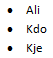 Kdor Kaj             DaNajPrilastkov odvisnikDopolnjuje le en del stavčnega člena in sicer samostalniško besedo.VPRAŠALNICE:KakšenKateriČigavVEZNIKI:KiKateriČigarKakšenPrislovnodoločilni odvisnikiKrajevni odvisnikVPRAŠALNICE:KamKjeKodŠla je, kamor so ji naročili.Časovni odvisnikVPRAŠALNICA:KdajOdšla je, ko je vse pojedlaVzročni odvisnikVPRAŠALNICA:ZakajVEZNIK:KerTekla sem, ker sem se bala psa.Načinovni odvisnikVPRAŠALNICA:KakoVEZNIK:KotHodila je, kot bi bila manekenka.Namerni odvisnikVPRAŠALNICA:S kakšnim namenomVEZNIK:DaPohitela je, da bi ujela avtobus.Pogojni odvisnikVPRAŠALNICA:Pod katerim pogojemVEZNIK:  ČeDopustni odvisnikVPRAŠALNICA:Kljub čemuVEZNIK:ČepravŠla je na dolgo pot, čeprav ni želela tja.PRIJAVAUradna prijava je besedilo, s katerim se  priglašamo na razpis (npr. za prosto delovno mesto, stanovanje, namensko posojilo), objavljen v množičnih občilih. Ker v prijavi prosimo za razpisano ugodnost, je tako po vsebini kot po obliki podobna prošnji.Uradna prijava ima obliko uradnega dopisa:- glava: naslov pošiljatelja, naslov prejemnika, kraj in datum;- jedrni del: vsebina;- zaključek in priloge;.Od prošnje se loči po tem, da se na začetku jedrnega dela sklicujemo na razpis ali oglas, na katerega se odzivamo.K izpitu, vpisu na šole in tečaje, k udeležbi na raziskovalnem taboru ipd. se ponavadi priglasimo s predpisanimi obrazci (prijavnicami); te vsebujejo prazne rubrike, v katere vpišemo zahtevane podatke in jih dokumentiramo s prilogami, same prijave pa ne utemeljujemo. S podpisom jamčimo za resničnost podatkov. Pogosto moramo k prijavi priložiti frankirano ovojnico z naslovom. Večina obrazcev vsebuje tudi navodila za izpolnjevanje. Če jih natančno preberemo, se izognemo pogostim napakam pri izpolnjevanju.osebaosebaosebaEdninaMOJTVOJ NJEGOV / NJENDvojinaNAJINVAJINNJUNMnožinaNAŠVAŠNJIHOVedninadvojinaMnožinaOseba – govorečiHODIMHODIVAHODIMOOseba – ogovorjeniHODIŠHODITAHODITEOseba – neudeleženec pogovoraHODIHODIJOHODIJOOsebaosebaEdnina/TECIDvojinaTECIVATECITAMnožina TECIMOTECITEOsebaosebaEdnina/STRIZIDvojinaSTRIZIVASTRIZITAmnožinaSTRIZIMOSTRIZITEosebaosebaEdnina/PišiDvojinaPišivaPišitaMnožinaPišimopišiteNEDOVRŠNIDOVRŠNIDvigamDvignemPregledujemPregledamLetimPreletim, priletim, naleim, zaletim, odletim MečemVržemGovorimRečemSkačemSkočimTVORNIKTRPNIKSTANJE (TVORNIK)Vrata so odprli.   PreteklikVrata so bila odprta.Vrata so odprta.Mama pripravlja kosilo.Kosilo se pripravlja.Kosilo je pripravljeno.